MS ExcelWorksheet -3-Session 17,18 (P :273-302 )Create new workbook with (MS Excel)Add data to the worksheet as shown below(use auto fill)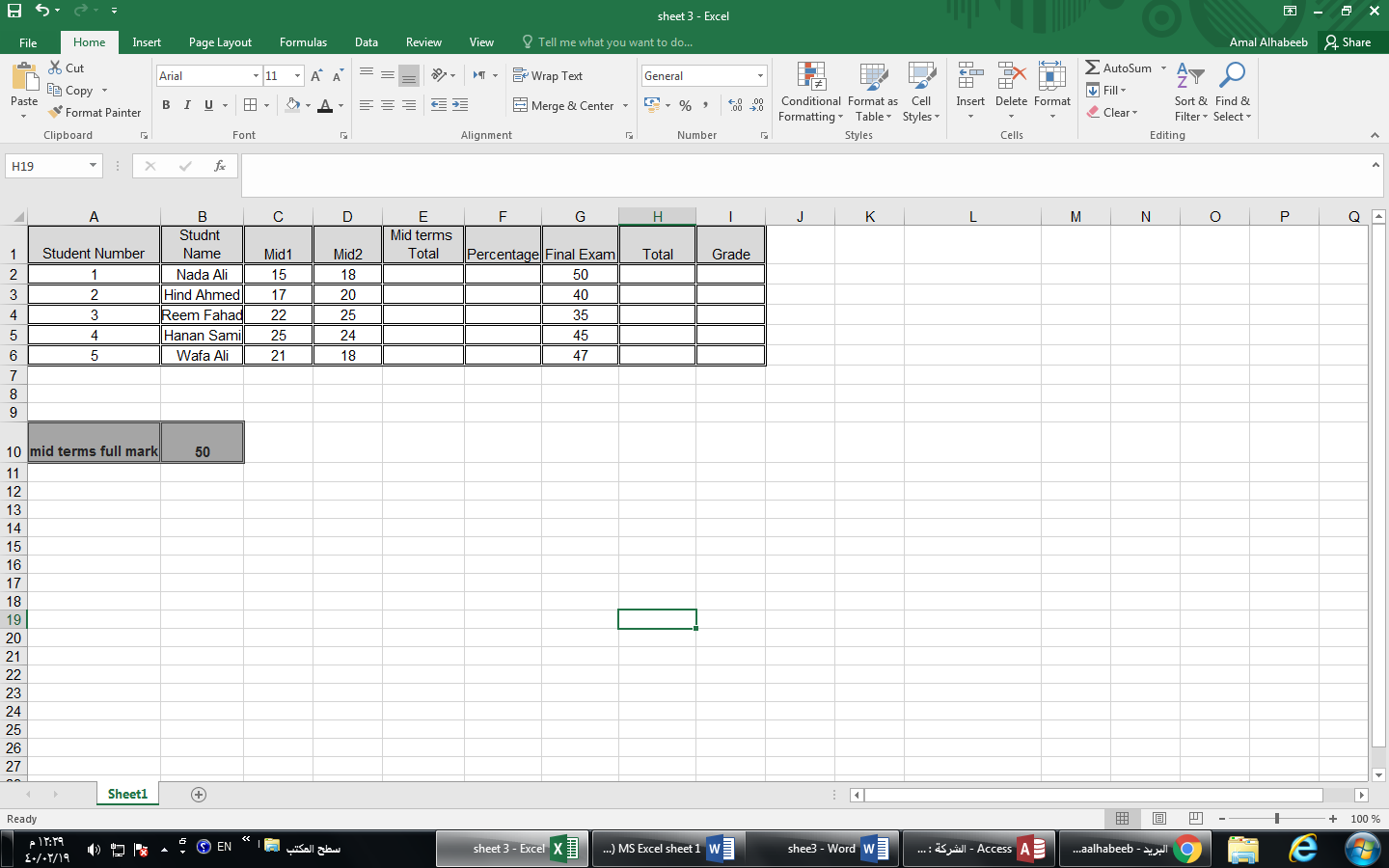 As shown in the above figure, apply the following format : Adjust the text alignments to center. Change the background color of the first row to blue and merge the cells . - add a border to the table.Use wrap text command to display long text into multiple lines .Calculate the Mid terms Total where  Mid terms Total=Mid1+Mid2( use AutoSum)Calculate the percentage where  percentage = Mid terms Total / mid terms full mark (relative & absolute referencing)Calculate the total where Total= Mid terms Total +final examCalculate the grade as following If the total > 90 the garden is A If the total > 80 the garden is B If the total > 70 the garden is CIf the total > 60 the garden is D else the grade is FInsert a column chart for the data of Student name and her total.Q2: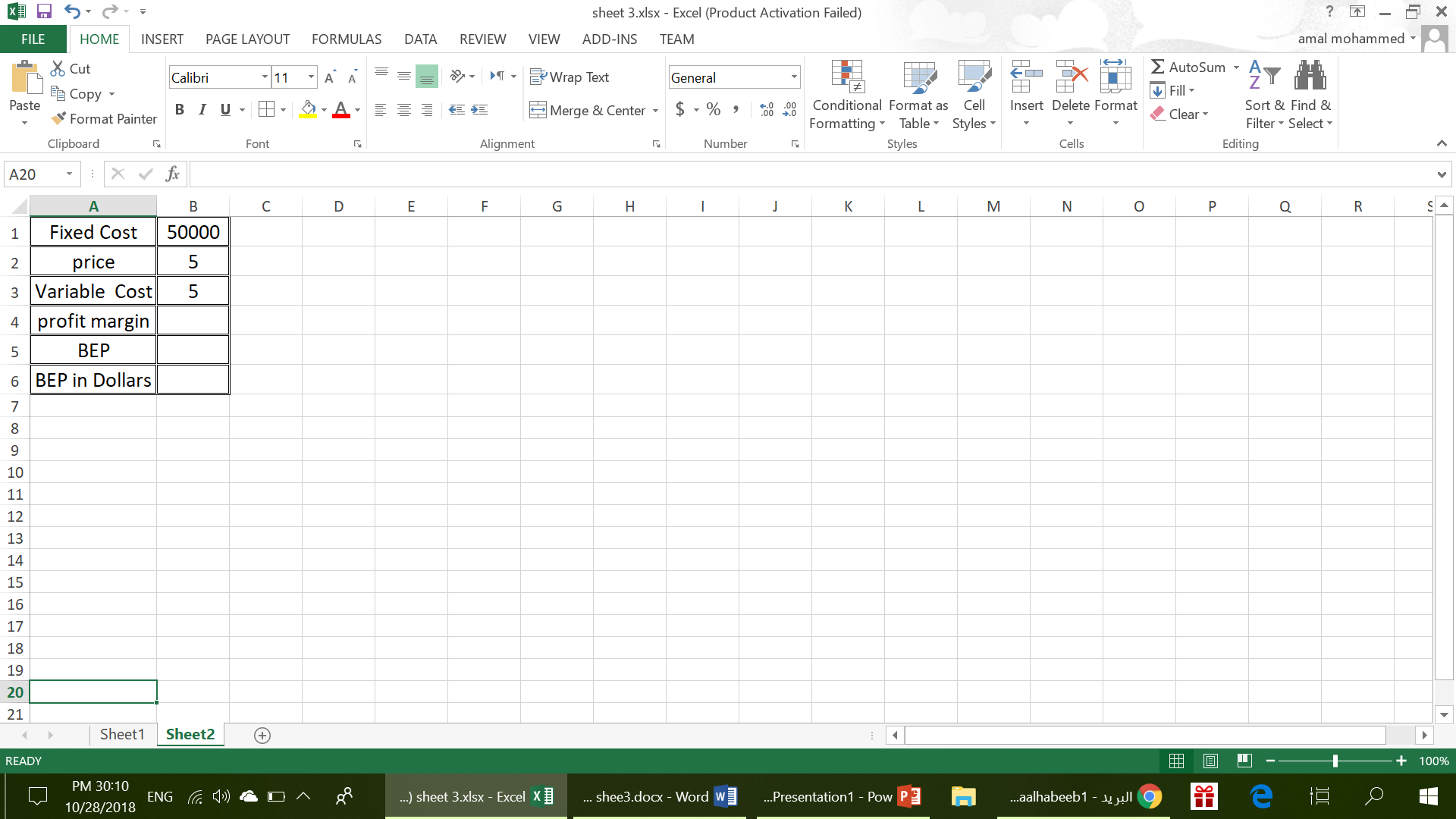 Calculate the profit margin where  profit margin= Price- Varibale CostCalculate the BEP where  BEP= B1/A4 (What is the error?)Calculate the BEP where  BEP= B1/BB (What is the error?)Calculate the BEP where  BEP= B1/B4 (What is the error?)Change the Variable Cost to be 3Delete row number1 (What is the error?)(Show page 306)